JÍDELNÍČEK 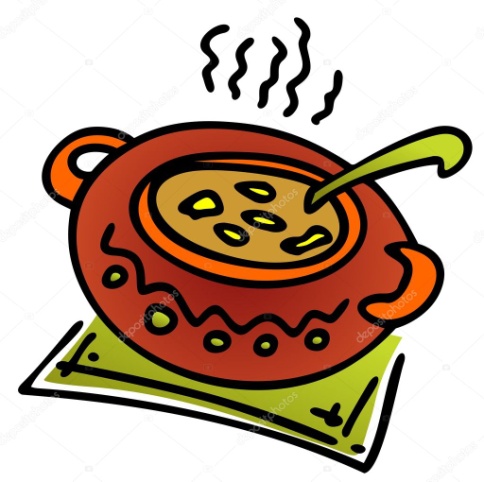 Týden od 8.11.–12.11.2021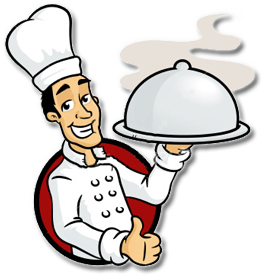  Změna jídelníčku vyhrazena, přejeme Vám DOBROU CHUŤ   